 Estado do Rio Grande do Sul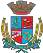 Câmara de Vereadores de Getúlio VargasBoletim Informativo Nº. 027/2017Sessão Ordinária do dia 3 de agosto de 2017, às 18h30min, realizada na sede do Poder Legislativo, na Sala das Sessões Engenheiro Firmino Girardello, sob a Presidência do Vereador Vilmar Antonio Soccol, Secretariado pelo Vereador Domingo Borges de Oliveira, 1º Secretário, com presença dos Vereadores: Amilton José Lazzari, Aquiles Pessoa da Silva, Dinarte Afonso Tagliari Farias, Eloi Nardi, Elinton Andretta, Jeferson Wilian Karpinski e Paulo Cesar Borgmann.PROPOSIÇÕES EM PAUTAProjeto de Lei n.º 056/17, de 25-07-2017 - Executivo Municipal – Define como Zona Especial de Interesse Social, imóveis localizados nos Loteamentos Cidade Nova 01 e Cidade Nova 02.APROVADO POR UNANIMIDADEProjeto de Lei n.º 060/17, de 01-08-2017 - Executivo Municipal – Autoriza o Poder Executivo a proceder a doação de óleo queimado à APAE – Associação de Pais e Amigos dos Excepcionais.APROVADO POR UNANIMIDADEProjeto de Lei n.º 061/17, de 01-08-2017 - Executivo Municipal – Autoriza o Poder Executivo Municipal a efetuar a contratação de Servente em caráter temporário de excepcional interesse público.APROVADO POR UNANIMIDADEProjeto de Lei n.º 062/17, acompanhado de Mensagem Retificativa, de 01-08-2017 - Executivo Municipal – Autoriza a cessão de uso gratuito de imóvel para a Fundação Instituto Brasileiro de Geografia e Estatística – IBGE.APROVADO POR UNANIMIDADEIndicação n.º 015/17, de 01-08-2017 - Vereador Paulo Cesar Borgmann - Solicita ao Executivo Municipal que seja instalada iluminação pública na Rua Arcibaldo Somenzi, trecho compreendido entre a Rua Professor José Doroz e estrada que liga Getúlio Vargas a Erebango, loteamento Gleba A, bairro XV de Novembro.APROVADO POR UNANIMIDADECOMUNICADOSO horário de atendimento ao público na Casa é das 8h30min às 11h30min e das 13h30min às 17h. No mês de agosto as Sessões Ordinárias do Poder Legislativo serão realizadas nos dias 17 e 31, às 18h30min, na Sala das Sessões Engenheiro Firmino Girardello, na Câmara de Vereadores. Para maiores informações acesse:www.getuliovargas.rs.leg.brGetúlio Vargas, 9 de agosto de 2017Vilmar Antonio SoccolPresidência